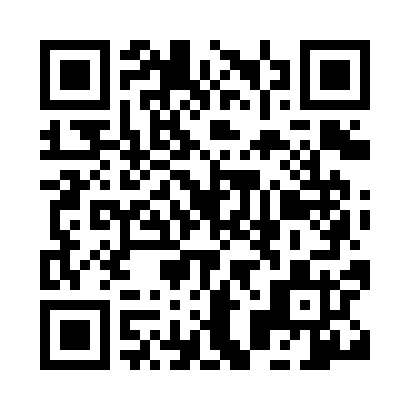 Prayer times for Gyōda, JapanWed 1 May 2024 - Fri 31 May 2024High Latitude Method: NonePrayer Calculation Method: Muslim World LeagueAsar Calculation Method: ShafiPrayer times provided by https://www.salahtimes.comDateDayFajrSunriseDhuhrAsrMaghribIsha1Wed3:144:4911:393:256:307:592Thu3:124:4811:393:256:308:013Fri3:114:4711:393:256:318:024Sat3:094:4611:393:256:328:035Sun3:084:4511:393:256:338:046Mon3:074:4411:393:256:348:057Tue3:054:4311:393:266:358:078Wed3:044:4211:393:266:368:089Thu3:034:4111:393:266:368:0910Fri3:014:4011:393:266:378:1011Sat3:004:3911:393:266:388:1112Sun2:594:3911:393:266:398:1313Mon2:574:3811:383:266:408:1414Tue2:564:3711:383:276:418:1515Wed2:554:3611:393:276:418:1616Thu2:544:3511:393:276:428:1717Fri2:534:3511:393:276:438:1818Sat2:524:3411:393:276:448:1919Sun2:514:3311:393:276:458:2120Mon2:504:3211:393:276:458:2221Tue2:484:3211:393:286:468:2322Wed2:474:3111:393:286:478:2423Thu2:474:3111:393:286:488:2524Fri2:464:3011:393:286:488:2625Sat2:454:2911:393:286:498:2726Sun2:444:2911:393:296:508:2827Mon2:434:2811:393:296:508:2928Tue2:424:2811:393:296:518:3029Wed2:414:2811:403:296:528:3130Thu2:414:2711:403:296:538:3231Fri2:404:2711:403:306:538:33